                       Guía de autoaprendizaje N° 10 Educación Física y Salud1° BásicoCondición Física (OA6)Cuando hablamos de la Condición Física, nos referimos a un conjunto de cualidades o capacidades físicas básicas, que poseen las personas y que van desarrollando de diferente forma según sea su esfuerzo diario o la actividad física que cada uno realice.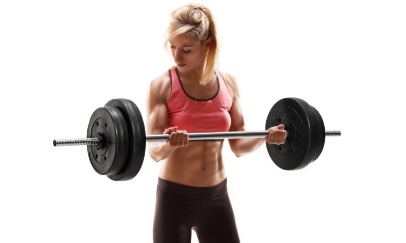 Condición Física: Fuerza (OA6)Marca con una X la imagen que corresponde al elemento de la condición física de Fuerza.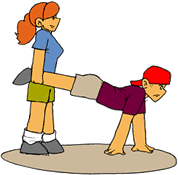 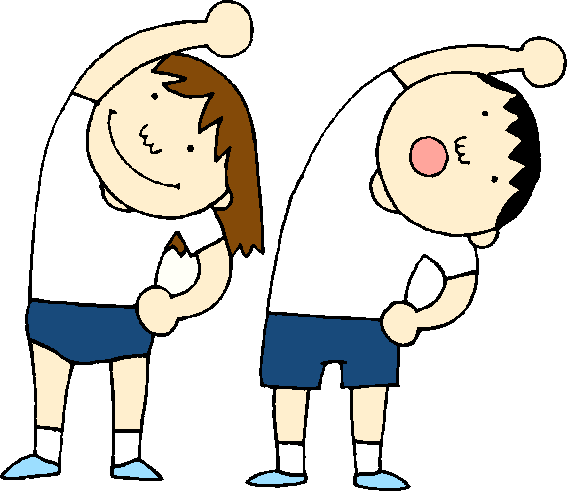 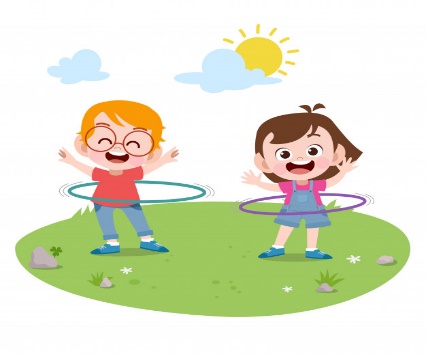 ¿En cuál de estos tres ejemplos, se realiza un trabajo de Fuerza? Enciérralo en un círculo.Une con una línea según corresponda.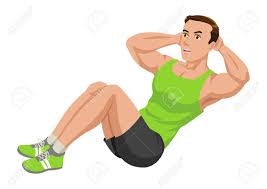 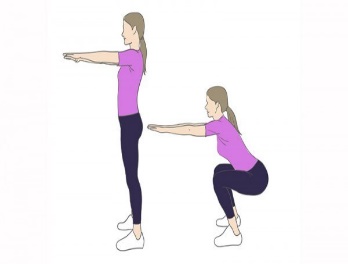 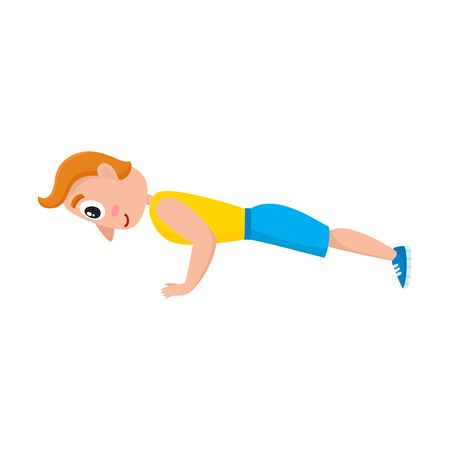 Responde con una V si es Verdadero o con una F si es Falso.___V___   Ejecutar ejercicios de fuerza, nos ayuda a tener nuestros huesos y músculos firmes.___F___    Correr, nadar y andar en bicicleta son ejemplos de fuerza.Son ejercicios de resistencia___V___   La fuerza es la capacidad de vencer u oponerse a una resistencia por medio de una acción muscular.___F___  Solo podemos desarrollar la fuerza realizando ejercicios con un peso extra.Porque también podemos desarrollar la fuerza con el peso de nuestro propio cuerpo. Marca con una X los implementos que podemos utilizar para desarrollar la fuerza muscular.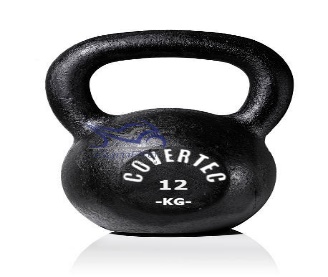 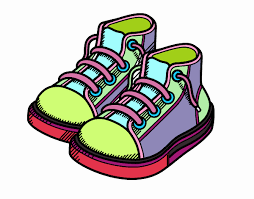 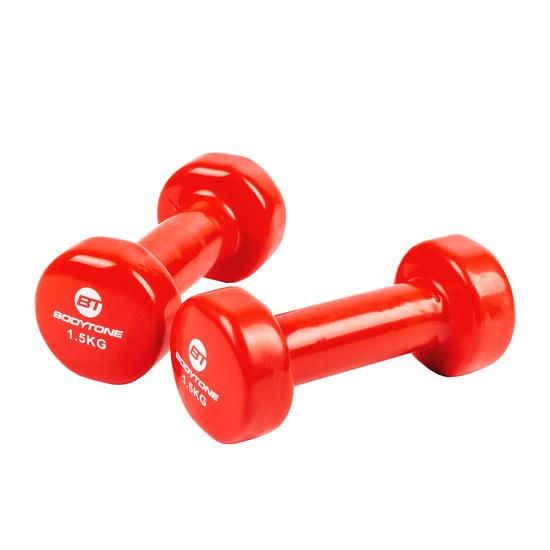 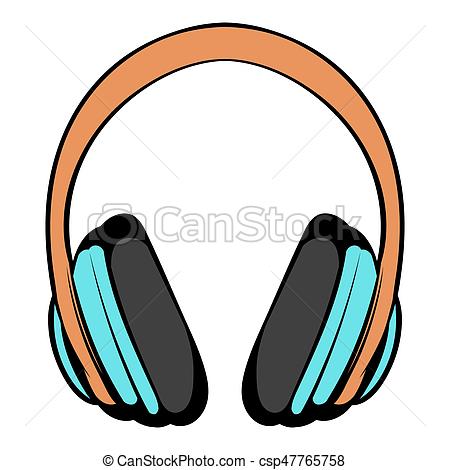 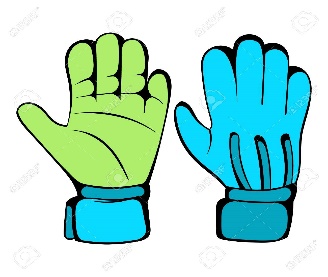 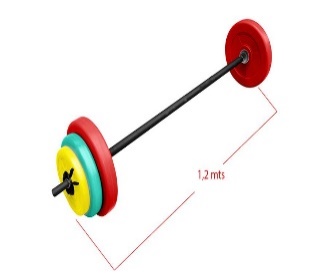 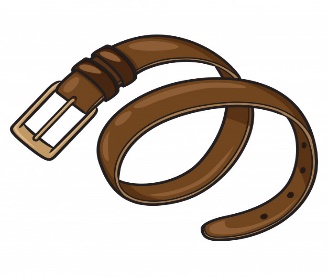 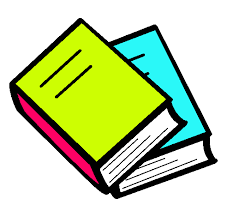 Sigue las siguientes indicaciones:Colorea de color verde el ejercicio que ayuda a fortalecer la musculatura de los brazos.Colorea de color rojo el ejercicio que ayuda a fortalecer la musculatura del abdomen.Colorea de color azul el ejercicio que ayuda a fortalecer la musculatura de las piernas.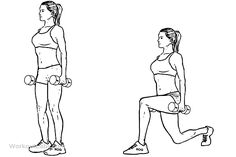 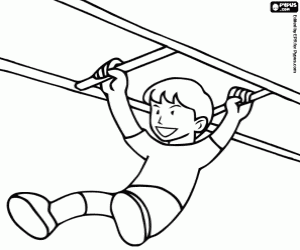 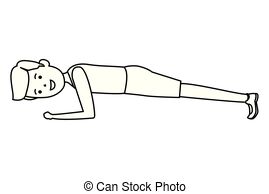 